采购人员核心技能提升训练【报名热线】400-086-8596【培训对象】采购新任经理、储备经理、采购助理、供应商管理员、行政采购人员等采购供应链相关人员。【课程费用】RMB 3800元/人（包含：培训费、教材、午餐、茶点、发票）注：此课程我们可以提供企业内部培训与咨询服务，欢迎来电咨询。课程背景：由于国内院校较少安排采购领域的专业设置，现有的采购人员大多非专业出身，采购人员缺乏系统的学习，更多地是靠着自身的经验积累。但遗憾的是，当企业真正重视采购的时候，却发现采购人才出现断层。采购人才的匮乏成了当今许多企业发展的瓶颈，时代在呼唤更多专业采购人员的出现。     本课程将从以下问题直接切入剖析采购原理与实务，内容系统而全面，适合于在短期内想要提升和改善采购技能的采购供应人员，是采购与供应人员的必修课。那么到底什么是专业采购和专业采购人员？采购专业化有什么好处？采购从业人员要懂得哪些“游戏规则”？ 采购从业人员应具备哪些素质, 掌握哪些基本知识与技能？采购的基本工作流程是怎样的？采购人员要注重哪些实务技巧？怎样在短期内提高采购工作技巧和效率？课程收益：了解采购人员在企业中的角色定位与影响力梳理采购基本的工作流程和关系图采购价格的制定过程和控制价格的方法采购谈判的必要性和谈判前的准备工作谈判技巧的应用和如何实现双赢谈判供应商的筛选评估与考核及关系管理供应商的绩效考核与质量改进采购合同管理、订单跟踪及风险预防课程大纲： 一、采购的在组织中的重要性和核心能力1、采购部门对公司运营的重要性2、采购部门的职责3、采购的基本工作流程4、采购与其他部门的关系图5、采购管理的目标6、采购人员的6W1H7、采购人员的权限和职业道德规范COC8、采购人员的核心能力（讨论：记录和文档管理）二、采购的成本和价格的把握能力 1、定价的类型及解析2、盈亏平衡点3、常见的供应商定价方式4、客户类型和利润的合理空间（讨论：供应商会在哪些部分要求涨价）5、发现“看不见的成本”         6、熟悉Incoterms 2000（案例分析）7、大宗商品的价格指数（index）管理 （案例：如何应对过山车似的价格）8、采购量与成本和采购价格的关系9、Make or Buy10、供应商感知模型三、采购的谈判和说服能力1、哈佛经典谈判理论2、采购谈判的必要性、目标设立和底线3、谈判的要素和步骤4、BATNA和需求挖掘技巧5、采购谈判的技巧（杀价、打破僵局、红脸白脸等）6、让步的原则 7、DISC性格与心理分析（自身性格测评）8、如何防止供应商“反悔”9、招标和eSourcing（分析：非生产性采购电子化平台）10、如何成为谈判高手11、双赢的谈判（谈判实战演练）四、 市场的阅读和筛选供应商的能力 1、供应市场分析2、国际分工与外包3、国际上的通行的定价机制4、如何在国际市场的跌宕起伏中获益5、供应商考核标准6、供应商选择与评估的步骤7、供应商评估的方法8、供应商KPI 9、供应商绩效考核10、供应商不分国界吗（讨论：中瑞自由贸易协定意味着什么）五、合同管理能力1、合同法基本原则2、一份好合同由什么构成（合同的主要条款）3、订立合同时存在的问题4、付款条件与财务的关系5、如何避免汇率波动所带来的影响6、FOB和DDU给采购提供不同的优势7、交货和验货标准8、执行采购合同中存在的问题9、合同的变更10、违约和退出条款 （案例：本地供应商升级成为全球供应商）六、采购风险识别和控制能力 1、采购中的风险2、风险识别分析和风险评估的过程3、风险评估的常用办法4、风险管理的策略（案例：是遮掩还是透明）5、分析：交期管理6、采购风险的内部管理---控制和审计7、降低风险的基本原则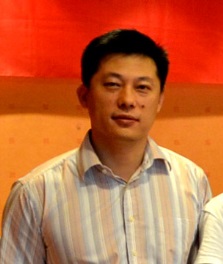 讲师介绍：David Yao 	行业资质：同济大学机械工程博士采购与供应链资深培训师ITC特聘专家级培训讲师                            采购与供应管理高级采购论坛首席讲师现任某著名世界500强企业亚太区采购经理工作经历：先后在国际知名咨询公司供应链项目经理，负责为跨国工业公司在亚太提供战略采购和国产化咨询服务。曾多次协助公司及客户建立和完善采购政策和程序，实施或监督采购流程的执行，对战略采购及供应商管理有着丰富的理论知识和实践经验。熟悉欧美工业客户如Demag Crane & Components, Demag Plastic Group, RWE 等及医疗业客户Tecan Systems Inc.等在中国地区提供相应采购咨询和技术服务。 风格与特点：独特睿智的授课风格深受学员欢迎，其辅导的研讨班气氛活跃，直面问题，深邃透彻，效果甚佳； 讲课概念超前，但又注重实际应用；案例丰富并且主要来自本人的多年实践经验。具有技术，质量和采购的跨部门交叉管理经验，善于帮助听众换位思考。 主讲课程：《采购人员核心技能提升训练》《采购问题分析与解决》《采购人员沟通与演讲技巧》《采购人员PPT的应用》《专业演讲成就采购人生》部分受训企业：艾欧史密斯、耐普罗（中国）、格兰富（中国）、泰山光电（苏州）、丹佛斯（中国）、一汽大众、丰田汽车、美标、健特生物、联邦快递、爱立信、贝尔阿尔卡特、正大集团、万科、复星集团、携程网、百度、大亚湾核电站、永达集团、中国移动、中国电信、青岛啤酒、杜邦、壳牌石油、舍弗勒（中国）、高丝化妆品等等。报 名 回 执课程名称城市/日期培训负责人：培训负责人：培训负责人：公司名称：公司名称：公司名称：姓名性别部门/职位手机邮箱邮箱帕迪公司账户信息：开户名称：上海帕迪企业管理咨询有限公司  银行帐号：03485500040002793开户银行：农业银行上海市复旦支行帕迪公司账户信息：开户名称：上海帕迪企业管理咨询有限公司  银行帐号：03485500040002793开户银行：农业银行上海市复旦支行帕迪公司账户信息：开户名称：上海帕迪企业管理咨询有限公司  银行帐号：03485500040002793开户银行：农业银行上海市复旦支行帕迪公司账户信息：开户名称：上海帕迪企业管理咨询有限公司  银行帐号：03485500040002793开户银行：农业银行上海市复旦支行★缴费方式：  现场缴费（现金，微信，支付宝）       公司转账     ★缴费方式：  现场缴费（现金，微信，支付宝）       公司转账     